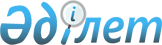 Атырау қаласының бас жоспары туралыҚазақстан Республикасының Үкiметiнің қаулысы 2002 жылғы 6 тамыз N 880     "Қазақстан Республикасындағы сәулет, қала құрылысы және құрылысқызметi туралы"  Z010242_

   Қазақстан Республикасы Заңының 19-бабына сәйкес және Атырау қаласының кешендi дамуын қамтамасыз ету мақсатында ҚазақстанРеспубликасының Үкiметi ҚАУЛЫ ЕТЕДI:     1. Атырау қаласының бас жоспары бекiтiлсiн.     2. "Гурьев қаласының түзетiлген бас жоспарын және оның негiзгiережелерiн бекiту туралы" Қазақ KCP Министрлер Кеңесiнiң 1974 жылғы12 ақпандағы N 64 қаулысының күшi жойылды деп танылсын.     3. Осы қаулы қол қойылған күнiнен бастап күшiне енедi.      Қазақстан Республикасының      Премьер-Министрі     Мамандар:     Қобдалиева Н.М.     Икебаева А.Ж.
					© 2012. Қазақстан Республикасы Әділет министрлігінің «Қазақстан Республикасының Заңнама және құқықтық ақпарат институты» ШЖҚ РМК
				